                                                                                                             приложение Отчет по проведенным мероприятиям в рамках Декады науки(с 20  января по 1 февраля 2021 года)В ГКУ РД «ЦОДОУ ЗОЖ»ГКОУ РД «Новоборчинская СОШ Рутульского района»ЗАВ. ИМЦ                                                                          ДЖАБРАИЛОВА М.М.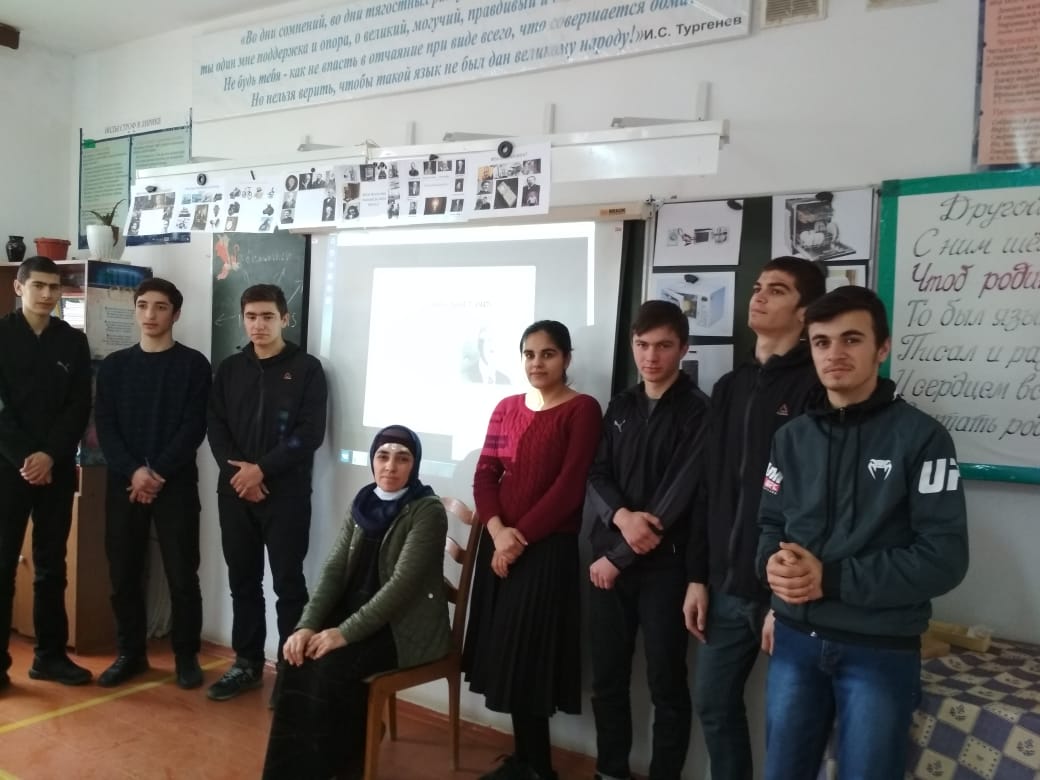 ГКОУ РД «Новоборчинская СОШ Рутульского района».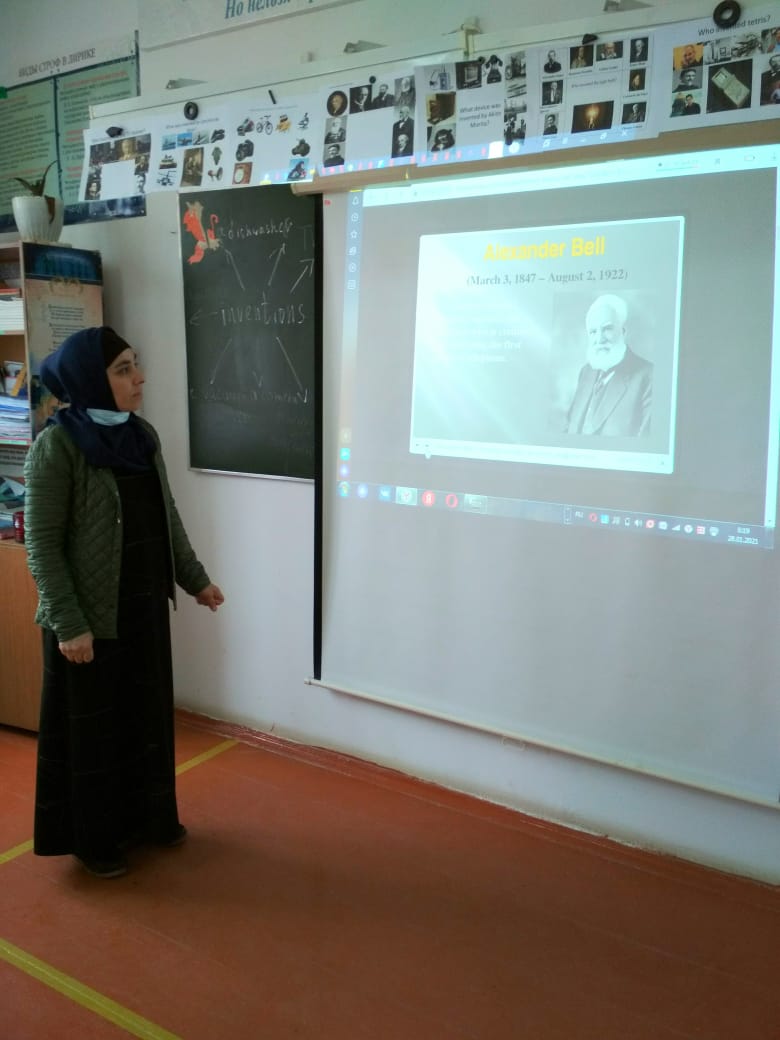 ГКОУ РД «Новоборчинская СОШ Рутульского района».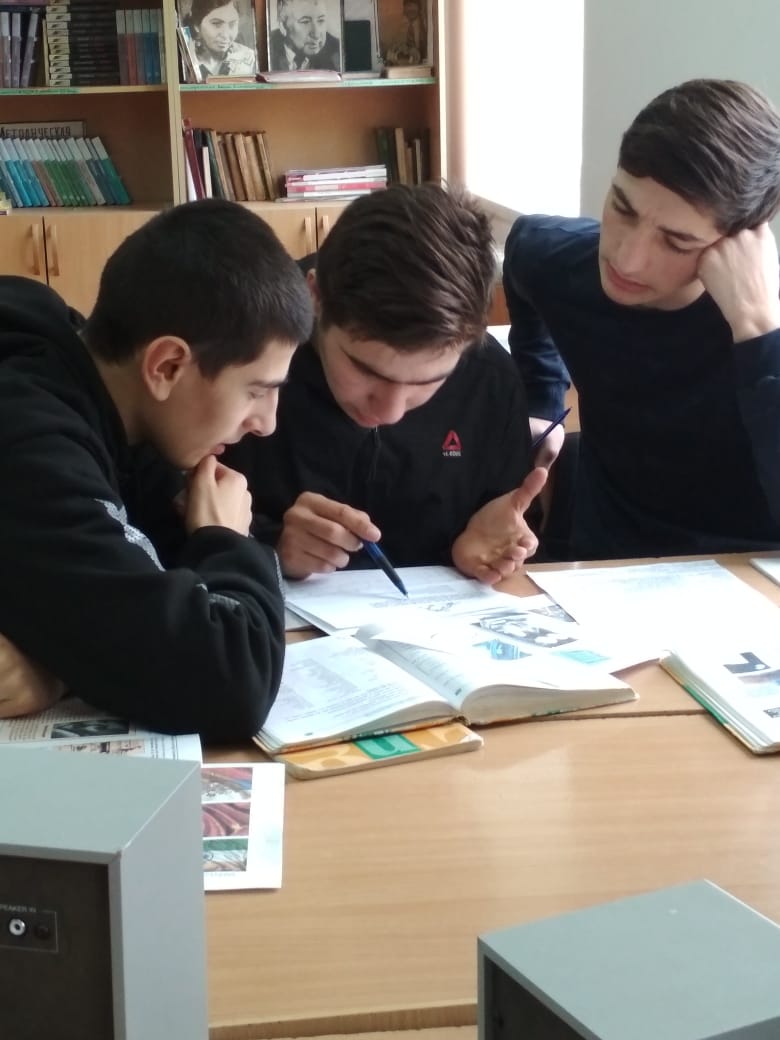 ГКОУ РД «Новоборчинская СОШ Рутульского района».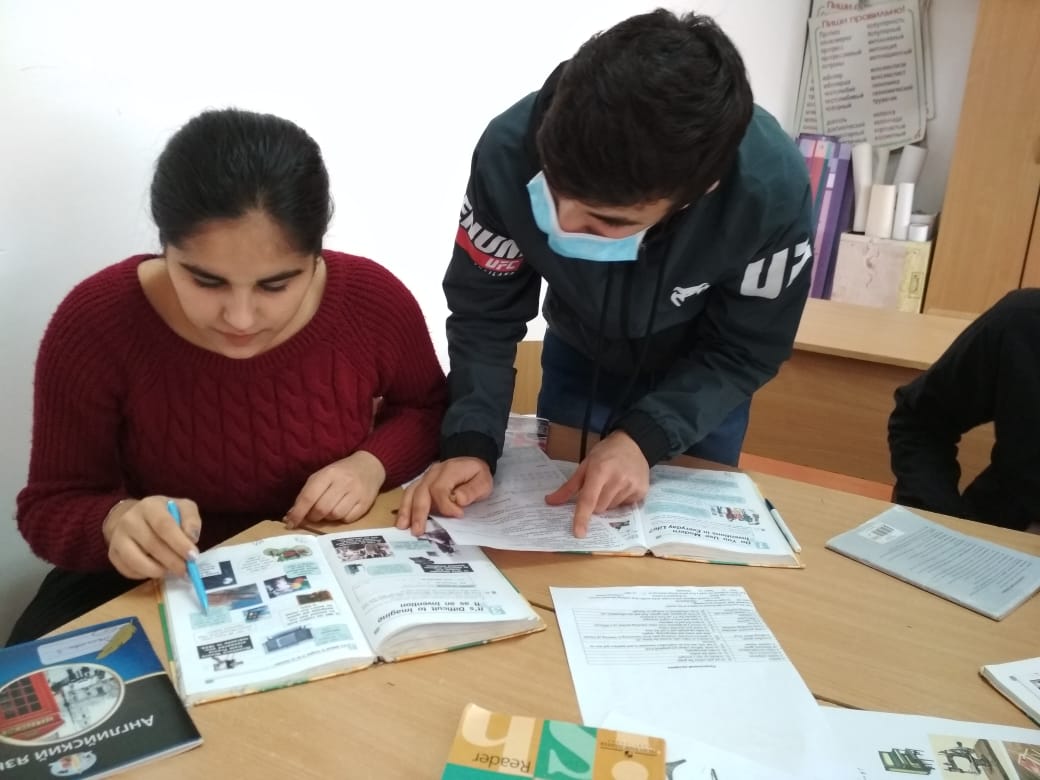 ГКОУ РД «Новоборчинская СОШ Рутульского района».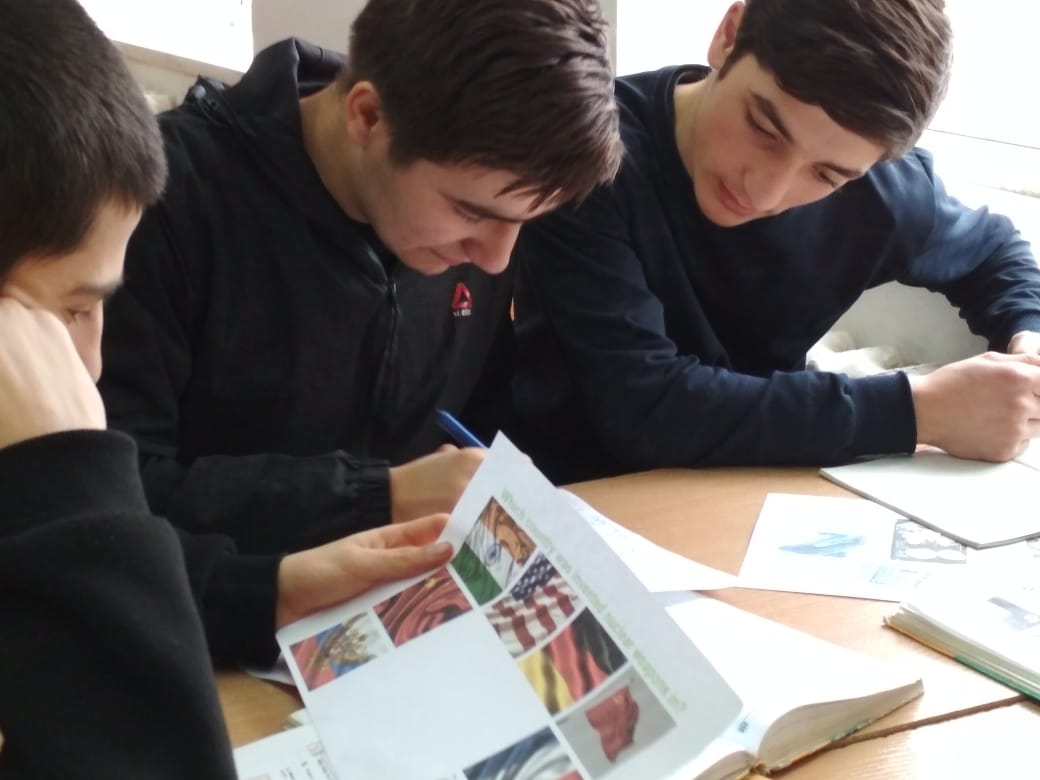 ГКОУ РД «Новоборчинская СОШ Рутульского района».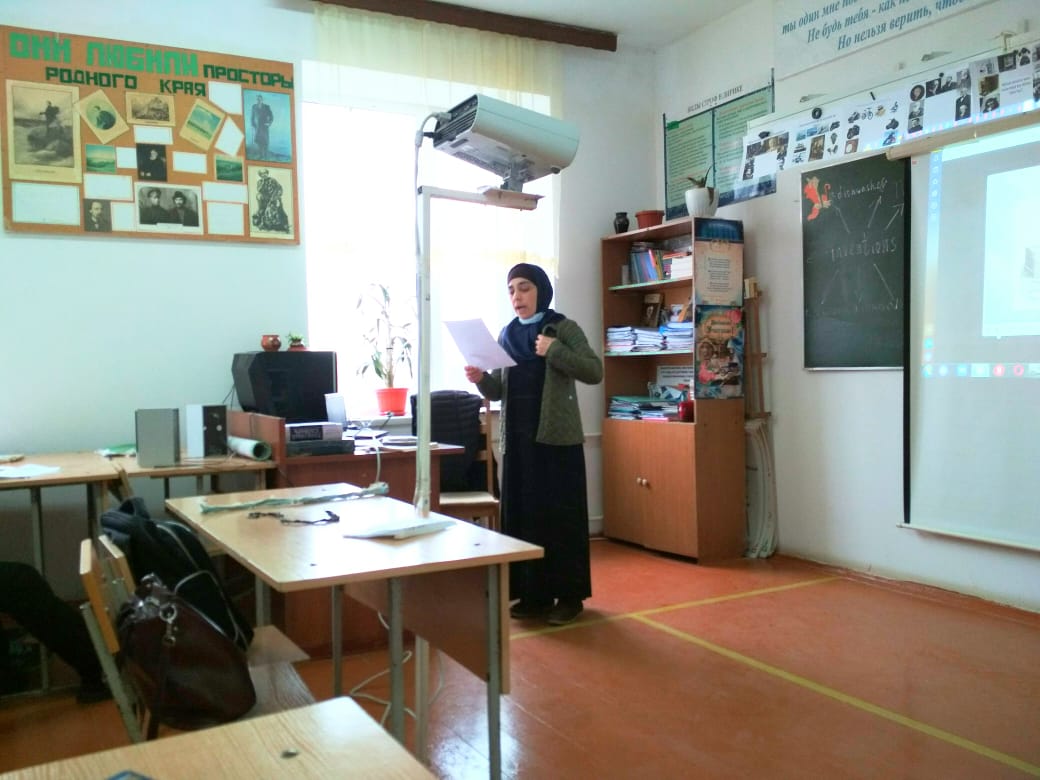 ГКОУ РД «Новоборчинская СОШ Рутульского района».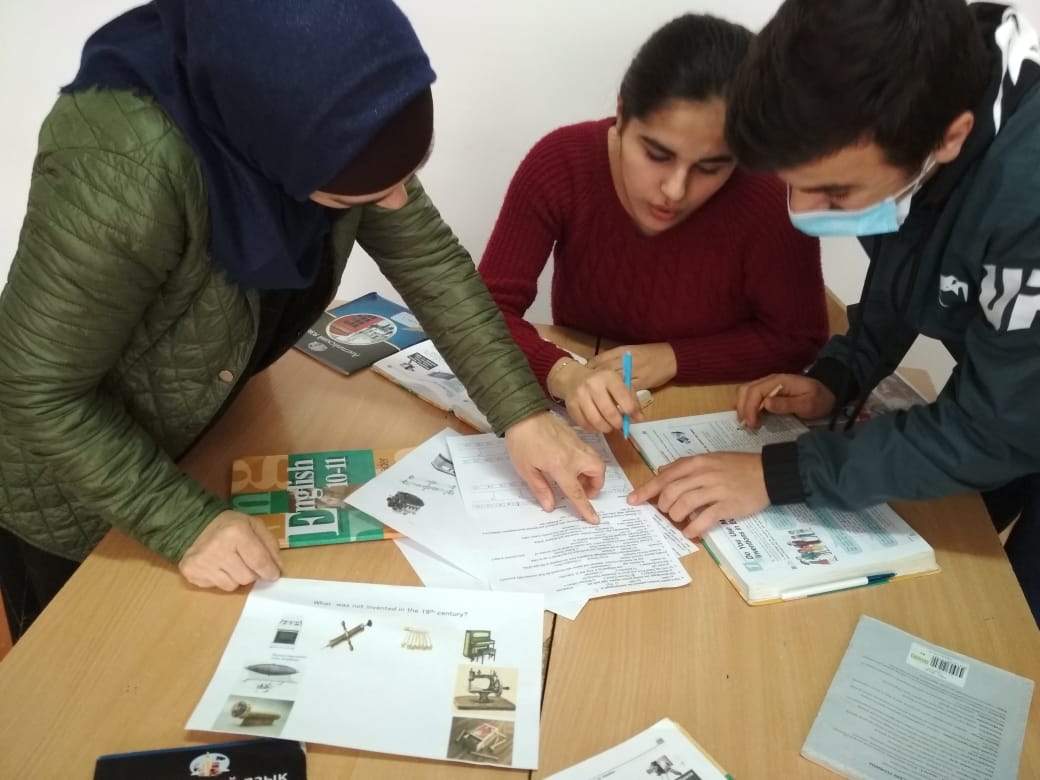 ГКОУ РД «Новоборчинская СОШ Рутульского района».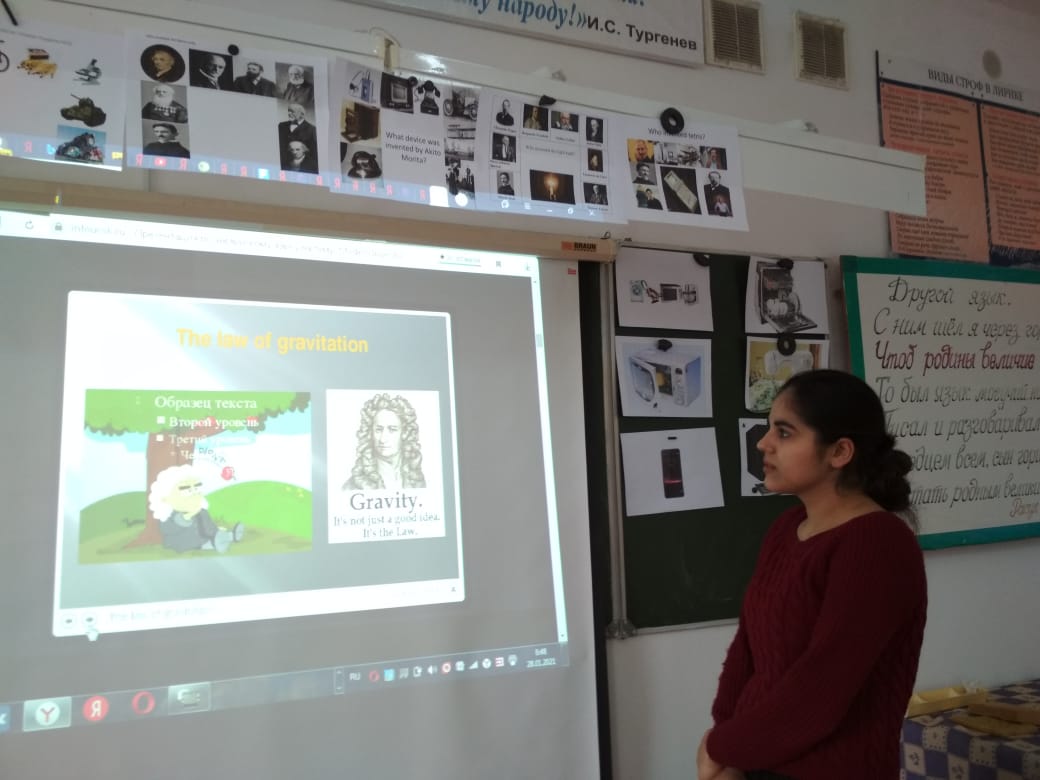 ГКОУ РД «Новоборчинская СОШ Рутульского района».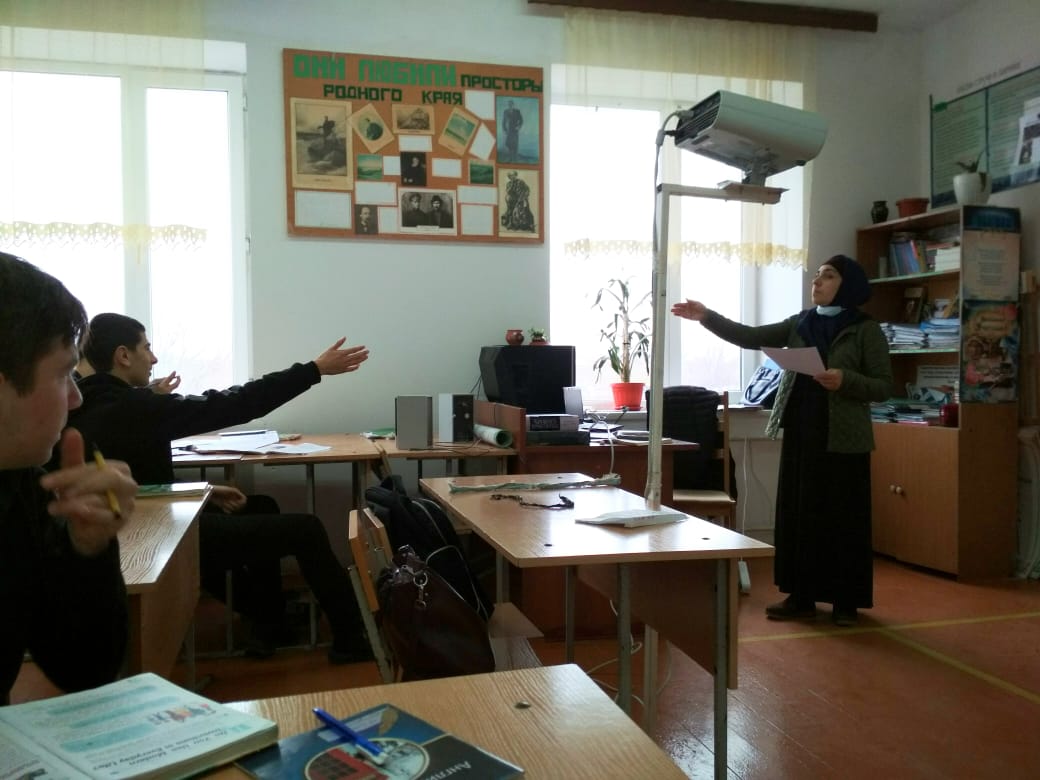 ГКОУ РД «Новоборчинская СОШ Рутульского района».ГКОУ РД «Новоборчинская СОШ Рутульского района».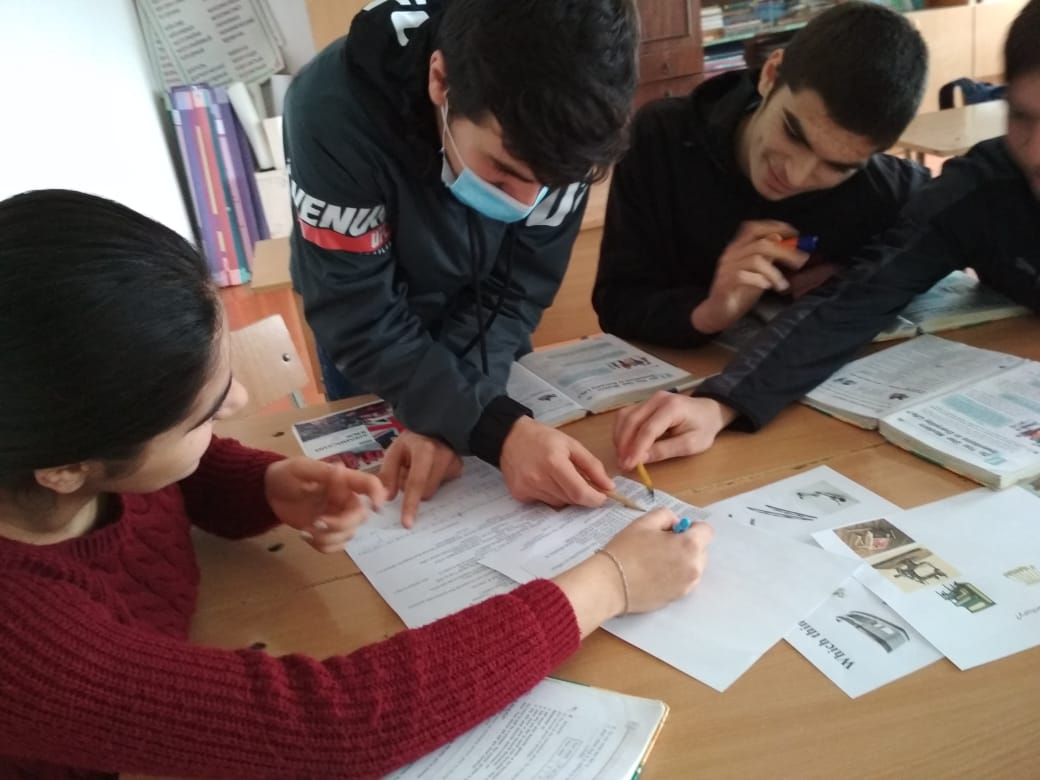 ГКОУ РД «Новоборчинская СОШ Рутульского района».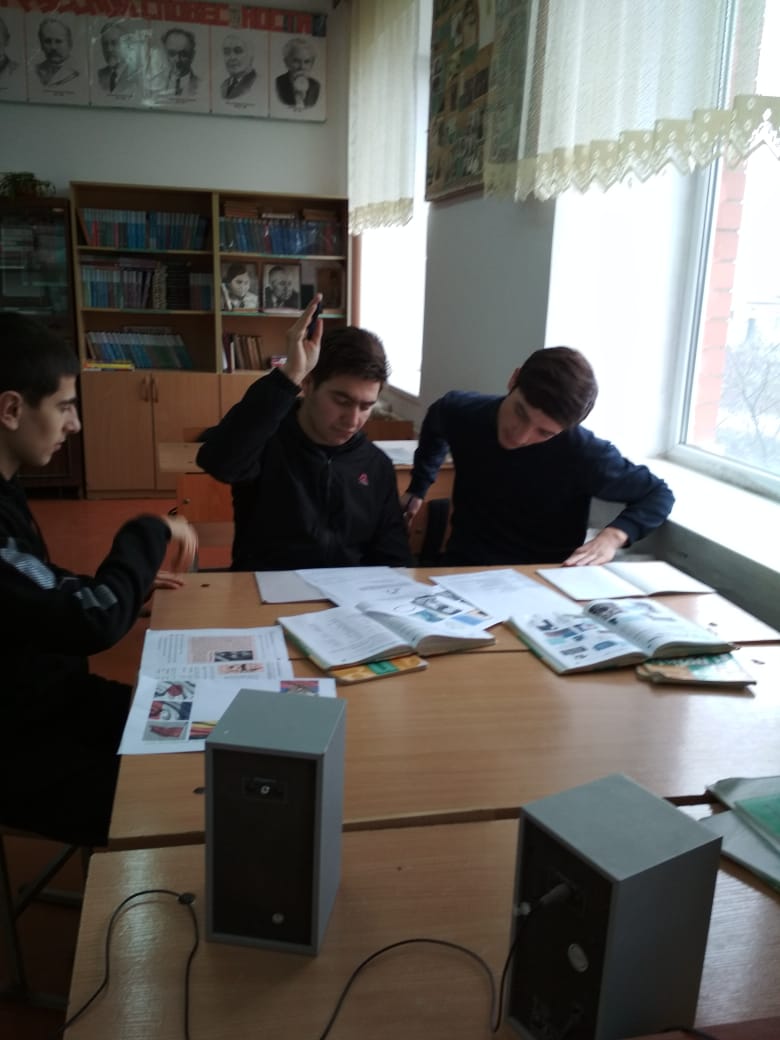 ГКОУ РД «Новоборчинская СОШ Рутульского района».№Муниципальное образованиеПредметное направлениеМероприятиеКоличество участников1ГКОУ РД «Новоборчинская СОШ Рутульского района»Английский языкВикторина по английскому языку в 11 классе. Тема:«Изобретения, которые потрясли мир».10 участника:-7 учеников 11 класса-3 учителя,(в том числе и Я).